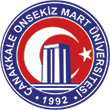 ÇANAKKALE ONSEKİZ MART ÜNİVERSİTESİÇANAKKALE UYGULAMALI BİLİMLER FAKÜLTESİ DEKANLIĞINAFakültenizin ……………………………………..Bölümü…………………………….nolu öğrencisiyim. Kendi isteğimle kaydımın silinmesini ve lise diplomamın aslının tarafıma verilmesini istiyorum.Gereğini arz ederim.								……/……./202…..								               Adı Soyadı-İmzaAdres:………………………………………..                                  ……………………………………………….                                 ……………………………………………….                                   Tel:..................................................................   Ek: Öğrenci Kimliği                               